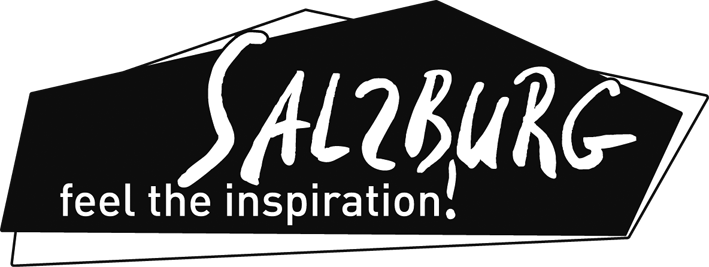 WEITERBILDUNG"Barrierefreiheit in Museen"15. Februar 2014, 9.00 – 16.00 Uhr
Salzburg Museum, Neue Residenz, Salzmann Saal
Mozartplatz 1, 5010 SalzburgVeranstalter:  
Land Salzburg, Referat 12/05 Volkskultur und Erhaltung des kulturellen Erbes 
und  Landesverband Salzburger Museen und SammlungenIn Kooperation mit dem Salzburg MuseumIn Zusammenarbeit mit
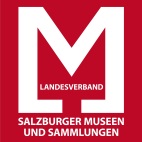 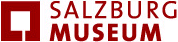 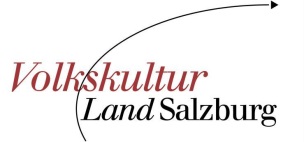 Barrierefreiheit in Museen15.2.2014, 9 – 16 Uhr Salzburg Museum, Salzmann Saal9 Uhr: Begrüßung: 	Dr. Heinrich Schellhorn, Landesrat für Kultur – Soziales – Pflege  Theoretische Inputs:9.15 – 9.35 Uhr:	Mag. Manfred Fischer, Journalist und Rollstuhlfahrer9.40 – 10 Uhr: 	Josef Schinwald, Obmann des Blinden- und Sehbehindertenverbands Salzburg10 – 10.15 Uhr:	KaffeepauseRechtliche Grundlagen:10.15 – 10.30 Uhr:	Mag. Birgit Lanner (Büroleiterin Behindertenanwaltschaft im Bundesministerium)
Vorgaben der UN-Behindertenrechtskonvention und die Auswirkungen für die Museen, Klagsverband10.30 – 10.45 Uhr:	 Mag. Paul Arzt (Stabsstelle für Chancengleichheit, Anti-Diskriminierung und Frauenförderung, Land Salzburg)Salzburger Gleichbehandlungsgesetz, Zielgruppen10.45 – 11 Uhr:	 FragerundeTheoretische Inputs plus Praxisbeispiele:11 – 11.30 Uhr: 	Drs. Sandra Calame, Gebärdendolmetscherin 11.30 – 12 Uhr:		Maco Buchinger, Selbstvertreter der Lebenshilfe Salzburg 12 – 12.15 Uhr: 	Fragerunde
12.15 – 13.30 Uhr	Mittagspause
Einstieg: ca. 15 Min Thema "Benehmen gegenüber behinderten Menschen" Mit Hr. FischerSalzburg Museum auf Praxistauglichkeit in zwei Gruppen geteilt erkunden.  
Gruppe A:	13.30 – 14.30 Uhr:	Mag. Manfred Fischer	14.30 – 15.30 Uhr:	Josef Schinwald
Gruppe B: 13.30 – 14.30 Uhr	Josef Schinwald14.30 – 15.30 Uhr:	Mag. Manfred Fischer
15.30 – 16 Uhr:	Schlußreflexion     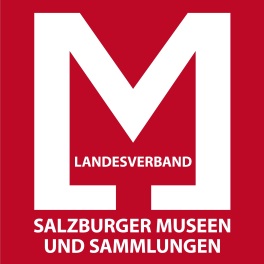 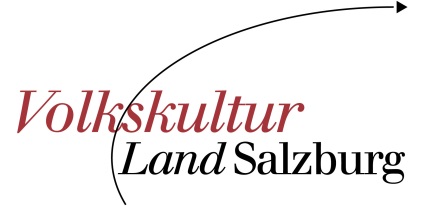                   ZVR Zahl 619362697